NEBRASKA DEPARTMENT OF ENVIRONMENTAL QUALITY 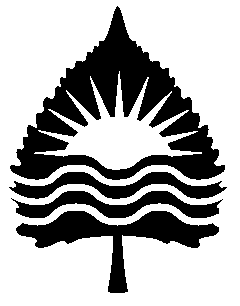 Air Quality DivisionINITIAL NOTIFICATION FORMApplicable Rule: 40  Part 63, Subpart DDDDDDD (7D) - National Emission Standards for Hazardous Air Pollutants (NESHAP) for Prepared Feeds Manufacturing - Promulgated Company Name:        	Facility ID#:       Owner/Operator/Title:       Mailing Address:       City:        	Zip:       Plant Address (if different than owner/operator’s mailing address):Street:       City:        	Zip:       Plant Phone Number:       Plant Contact/Title:       This form must be completed, signed and submitted to the following agencies by  or 120 days after startup:NDEQ Air Quality Division		and 		Region  EPA – Air & Waste Management1200 ‘N’ St. Atrium, 				11201 Renner Blvd-8922			 		Lenexa, KS 66219If your facility is located in  or , you must submit a notification to the appropriate local air pollution control agency and Region  EPA.Provide the following information for the feed manufacturing operations.Does your facility produce animal feed*?  Yes     No	* Animal feed does not include feed for dogs and cats.If No:  You are not subject to the NESHAP and do not need to submit this form.Does your facility utilize materials containing chromium or manganese in the production of animal feed?  Yes     No  If No:  You are not subject to the NESHAP and do not need to submit this form.Does your facility produce a pelleted feed product?  Yes     NoIf yes:	  Facility has average daily feed production level* equal to or less than 50 tons per day	 Facility has average daily feed production level* exceeding 50 tons per day* Average daily feed production level is the amount of feed product produced in a one-year period divided by the number of operating days.Please write a brief description of your operation:Source Classification - Check the box that applies:  Facility is a major source of hazardous air pollutants (HAPs).*  Facility is an area source of HAPs.**Note:  A major source is a facility that has a potential to emit greater than 10 tons per year of any single HAP or 25 tons per year of all HAPs combined. All other sources are area sources. Source Type - Check the box that applies:  New Source*  Existing source**Note: New sources constructed or reconstructed the feed mill after .  Existing sources constructed or reconstructed the feed mill on or before .Compliance Date - Check the box that applies:  New sources =  or upon startup  Existing sources = Print or type the name and title of the Responsible Official for the facility:Name:        	Title:       A Responsible Official can be:The president, vice president, secretary, or treasurer of the company that owns the plant;An owner of the plant;A plant engineer or supervisor of the plant;A government official, if the plant is owned by the Federal, State, City, or County government; orA ranking military officer, if the plant is located at a military base.I CERTIFY THAT INFORMATION CONTAINED IN THIS REPORT IS ACCURATE  TRUE TO THE BEST OF MY KNOWLEDGE.____________________________________________                                         (Signature of Responsible Official)                                                                                                            (Date)                  